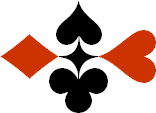 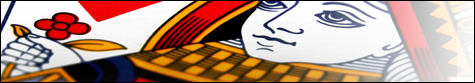 Serie 05 boekje 16 – West opent op 3 niveauBied beide handen © Bridge Office Auteur: Thijs Op het Roodt

U bent altijd West en uw partner is Oost.Indien niet anders vermeld passen Noord en Zuid.Is het spelnummer rood dan bent u kwetsbaar.Wanneer oost of west past, is de bieding afgelopen.Na het eerste boekje vonden de cursisten dit zo leuk, dat ik maar de stoute schoenen heb aangetrokken en meerdere van deze boekjes ben gaan schrijven.

Het enthousiasme van de cursisten heeft mij doen besluiten om deze boekjes gratis aan iedereen die ze wil hebben, beschikbaar te stellen.

Ik heb bewust in eerste instantie geen antwoorden bij de boekjes gemaakt. Maar op veler verzoek toch met antwoorden.Ik zou het waarderen, wanneer u mijn copyright zou laten staan.

Mocht u aan of opmerkingen hebben, laat het mij dan weten.Ik wens u veel plezier met deze boekjes.
1♠83Noord

West     OostZuid♠AB6AB6♥H98Noord

West     OostZuid♥V543V543♦VNoord

West     OostZuid♦932932♣AB108532Noord

West     OostZuid♣H96H961010101010
Bieding West

Bieding West
Bieding Oost
Bieding Oost
Bieding Oost
11223344556677889910102♠AB109743Noord

West     OostZuid♠8686♥932Noord

West     OostZuid♥107107♦H2Noord

West     OostZuid♦AV105AV105♣5Noord

West     OostZuid♣A9874A987488101010
Bieding West

Bieding West
Bieding Oost
Bieding Oost
Bieding Oost
11223344556677889910103♠V2Noord

West     OostZuid♠983983♥HV108742Noord

West     OostZuid♥653653♦3Noord

West     OostZuid♦AH972AH972♣ H106Noord

West     OostZuid♣87871010777
Bieding West

Bieding West
Bieding Oost
Bieding Oost
Bieding Oost
11223344556677889910104♠HNoord

West     OostZuid♠V632V632♥A53Noord

West     OostZuid♥B94B94♦HB108653Noord

West     OostZuid♦AVAV♣97Noord

West     OostZuid♣854285421111999
Bieding West

Bieding West
Bieding Oost
Bieding Oost
Bieding Oost
11223344556677889910105♠5Noord

West     OostZuid♠VB94VB94♥B4Noord

West     OostZuid♥9696♦AB108742Noord

West     OostZuid♦9595♣A102Noord

West     OostZuid♣HB864HB8641010777
Bieding West

Bieding West
Bieding Oost
Bieding Oost
Bieding Oost
11223344556677889910106♠VB109732Noord

West     OostZuid♠6464♥-Noord

West     OostZuid♥H865H865♦82Noord

West     OostZuid♦HV65HV65♣HV75Noord

West     OostZuid♣1062106288888
Bieding West

Bieding West
Bieding Oost
Bieding Oost
Bieding Oost
11223344556677889910107♠V8Noord

West     OostZuid♠7676♥A63Noord

West     OostZuid♥H8752H8752♦H1087432Noord

West     OostZuid♦VBVB♣3Noord

West     OostZuid♣A1084A108499101010
Bieding West

Bieding West
Bieding Oost
Bieding Oost
Bieding Oost
11223344556677889910108♠AHV9764Noord

West     OostZuid♠102102♥9Noord

West     OostZuid♥V864V864♦97Noord

West     OostZuid♦B10B10♣1064Noord

West     OostZuid♣AH983AH98399101010
Bieding West

Bieding West
Bieding Oost
Bieding Oost
Bieding Oost
11223344556677889910109♠HVB10975Noord

West     OostZuid♠A8A8♥-Noord

West     OostZuid♥AB632AB632♦V42Noord

West     OostZuid♦H65H65♣B73Noord

West     OostZuid♣64264299121212
Bieding West

Bieding West
Bieding Oost
Bieding Oost
Bieding Oost
112233445566778899101010♠1086Noord

West     OostZuid♠A93A93♥-Noord

West     OostZuid♥B10932B10932♦AV2Noord

West     OostZuid♦HB4HB4♣HV109854Noord

West     OostZuid♣72721111999
Bieding West

Bieding West
Bieding Oost
Bieding Oost
Bieding Oost
1122334455667788991010